X съезд ФНПР	20-22 мая 2019 года в Москве в Концертном зале «Измайлово» прошел X съезд ФНПР.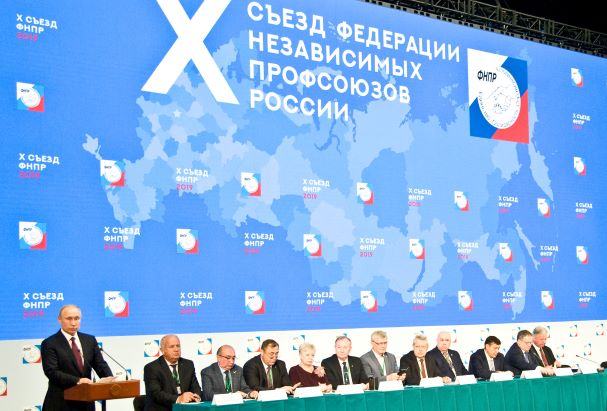 В повестке профсоюзного форума: Отчет Генерального Совета ФНПР о деятельности по выполнению решений IX съезда Федерация Независимых Профсоюзов России; Отчет Контрольно-ревизионной комиссии ФНПР; О резолюциях X съезда ФНПР; вопросы для рассмотрения: О прекращении полномочий органов управления и Контрольно-ревизионной комиссии ФНПР; Об образовании органов управления и Контрольно-ревизионной комиссии ФНПР; Выборы Председателя ФНПР; Выборы Генерального Совета ФНПР; О предоставлении права Генеральному Совету ФНПР изменения нормы представительства членских организаций в составе Генерального Совета ФНПР и замены членов Генерального Совета ФНПР; Об избрании Исполкома ФНПР; Выборы Контрольно-ревизионной комиссии ФНПР; О Программе ФНПР «За справедливую экономику»; О внесении изменений в Устав ФНПР.В работе Съезда принял участие Президент России Владимир Путин,  руководители и представители государственных органов Российской Федерации, объединений работодателей, политических партий, религиозных конфессий, научной и творческой общественности, зарубежных профцентров и международных организаций, депутаты Госдумы.Первый день работы СъездаОткрывая Съезд, Председатель Федерации Независимых Профсоюзов России Михаил Шмаков объявил, что на профсоюзный форум прибыли 654 из 698 делегатов, избранных членскими организациями на X съезд, председатели профкомов многих первичных профсоюзных организаций, ветераны профсоюзного движения, руководители учебных заведений профсоюзов, молодежных советов и комиссий, а также руководители профсоюзов и профсоюзных объединений, сотрудничающих с ФНПР. На съезде аккредитованы и освещают его работу более 50 представителей средств массовой информации.С докладом Генерального Совета ФНПР о деятельности по выполнению решений IX съезда ФНПР за период с февраля 2015 по 20 мая 2019 года выступил Председатель ФНПР Михаил Шмаков.В докладе профсоюзный лидер заострил внимание делегатов на основных направлениях работы профсоюзов в отчетный период и на перспективу. Было отмечено, что в период после IX съезда ФНПР страна столкнулась с целым рядом вызовов в социально-трудовой сфере, связанных с нестабильной макроэкономической ситуацией, негативными внешними факторами, глобальным наступлением капитала на права трудящихся и серьезными социально-экономическими проблемами внутри страны. Профлидер изложил профсоюзную позицию по решению накопившихся проблем, начиная с социально-экономического блока и завершая задачами активизации информационной работы профсоюзов. На обсуждении именно этих вопросов и будет сосредоточена работа делегатов профсоюзного форума.В частности, Михаил Шмаков подчеркнул следующее.«Несмотря на то, что большинство целей, определенных Президентом России носят социальный характер, расходы бюджета на социальную сферу в процентном отношении к ВВП остаются на относительно низком уровне в сравнении с лидирующими странами. Мы будем добиваться, чтобы доля социальных расходов достигала уровня развитых стран. Деньги на это есть в результате значительного профицита федерального бюджета (в частности, 2018 года), который не пошел ни в кошельки граждан, ни в инвестиции производства, а был «спрятан в сундуки золотовалютных резервов»… Профсоюзы считают, что это неправильно… Деньги должны не лежать мертвым грузом, а рационально и эффективно работать для общества. ФНПР считает, что дополнительным финансовым источником может стать прогрессивный налог и увеличение налога на дивиденды от акций… Все более актуальна инициатива ФНПР на введение нулевой ставки НДФЛ на доходы ниже прожиточного минимума… ФНПР настаивает на необходимости установления приемлемой процентной ставки по долгосрочным кредитам для отечественных производителей… Одной из ключевых целей ФНПР всегда была и остается борьба за достойную заработную плату работников, которая обеспечивала бы достойный уровень жизни для работников и их семей. Работающий человек не должен быть бедным!»Затем выступила заместитель Председателя Правительства РФ Татьяна Голикова. Она высоко оценила ту роль, которые играли профсоюзы в минувшие годы, особенно в социально-экономической сфере. Подробно остановилась на совместной работе по развитию института социального партнерства, на обеспечении реализации национальных проектов в социально-трудовой сфере. На конкретных фактах осветила работу правительства, профильного министерства, Российской трехсторонней комиссии по решению насущных проблем в трудовой и пенсионной областях. Вице-премьер рассказала о проводимой модернизации центров занятости, положении дел с задолженностью по заработной плате, охране труда, внедрении с 1 января 2020 года социального контракта как инструмента помощи людям, попавшим в трудную жизненную ситуацию.На Съезде прозвучало видеообращение Генерального директора Международной организации труда Гая Райдера, одобрившего эффективную деятельность ФНПР и ее лидера.С содержательными приветствиями в адрес Съезда выступили также: Генеральный секретарь МКП Шаран Барроу, президент РСПП Александр Шохин, министр труда и социальной защиты Максим Топилин, генеральный секретарь Всеобщей конфедерации профсоюзов Владимир Щербаков, президент Всеевропейского регионального совета МКП, председатель Объединения профсоюзов Грузии Ираклий Петриашвили.Состоялся Отчет о работе Контрольно - ревизионной комиссии ФНПР. С докладом выступил председатель КРК Валерий Очекуров. Съездом было принято постановление, утвердившее этот доклад.Делегатами Съезда представлены, обсуждены в широкой дискуссии и приняты Резолюции X съезда ФНПР, темы которых были сформулированы как вызовы времени, стоящие перед российскими профсоюзами. Это - «Каждому работнику - достойную заработную плату!»; «Каждому трудящемуся – профсоюзную защиту!»; «Эффективный социальный диалог – необходимое условие для построения справедливой экономики»; «Комплексное развитие Российского Севера – гарантия достойной жизни северян»; «Гендерное равенство в оплате труда – шаг к благосостоянию общества!»; «О социальной защите членов профсоюзов»; «О реформировании системы обязательного социального страхования Российской Федерации».Второй день работы СъездаС приветствием Съезду выступил Председатель Государственной Думы Федерального собрания Российской Федерации Вячеслав Володин.Он отметил уникальность ФНПР не только в стране, но и во всем мире, как структуры, представляющей интересы миллионов трудящихся, признав особую роль профсоюзов, их лидеров в принятии Госдумой законодательных актов, прежде всего на рабочем подготовительном этапе в комитетах Думы вместе с депутатами.В. Володин подчеркнул высокий профессионализм, производственный и жизненный опыт представителей профсоюзов, участвующих в законодательном процессе, аргументированность и убедительность их доводов и предложений. Он оценил многолетнюю практику депутатского партнерства и взаимодействия с профсоюзами как прямой интерес общества и государства, когда во многом благодаря влиянию профсоюзов на государственном уровне последовательно создаются условия, при которых соблюдение принципов социального партнерства более выгодно, чем их игнорирование. Когда во многом удалось в непростой ситуации сохранить социальные гарантии, в том числе оказывающие помощь человеку труда.Говоря об имеющихся резервах во взаимодействии профсоюзов и законодателей, Вячеслав Володин пригласил общероссийские отраслевые профсоюзы к более инициативной и эффективной работе непосредственно в комитетах Государственной думы, где имеются немалые возможности для профсоюзных предложений и инициатив. Михаил Шмаков, в ответном слове, оценил важность этого предложения для профсоюзов в их дальнейшей совместной работе с депутатским корпусом, прежде всего в совершенствовании трудового законодательства и укреплении механизмов социального партнёрства, во взаимодействии с государством и бизнесом.Делегаты Съезда продолжили обсуждение и принятие резолюций X съезда ФНПР, а именно: «Создание механизмов управления условиями и охраной труда – основа управления профессиональными рисками»; «Организационное и кадровое укрепление – основа эффективной деятельности ФНПР и профсоюзов»; «Мотивация и вовлечение – молодежная стратегия ФНПР!»; «Наращивать влияние трудящихся!», «Укрепление финансовой базы профсоюзов – ключевое условие создания сильных профсоюзов, способных реально защищать социально-трудовые права, экономические и социальные интересы членов профсоюзов, залог успеха деятельности профсоюзного движения России!»; «Информационная работа: осваивать новые инструменты, повышать эффективность». В ходе обсуждения проектов резолюций выступили 37 делегатов. При этом делегатами Съезда была отмечена необходимость создания новых, достойных рабочих мест, оснащенных современным оборудованием и технологиями, отвечающих безопасным условиям труда, обеспечивающих стабильную занятость и достойную заработную плату работнику в соответствии с уровнем квалификации.Профсоюзы считают, что основой для установления минимальной государственной гарантии по оплате труда должен стать минимальный (восстановительный) потребительский бюджет, который обеспечивает не только удовлетворение основных материальных, но и социальных, культурных и духовных потребностей работника.Профсоюзы уверены, что повышение покупательной способности заработной платы увеличит доходную базу бюджетов, снизит бюджетные расходы на социальные пособия, трансферты регионам и во внебюджетные фонды; обеспечит рост сбережений и инвестиций, создав необходимую основу для развития отечественного производства. А обеспечение гендерного равенства в оплате труда следует рассматривать как важную составляющую деятельности профсоюзов по достижению социально-экономического равенства и, как следствие, снижению уровня бедности.Съезд настаивает на разработке системы мер, стимулирующих трудовую деятельность граждан Российской Федерации в районах Крайнего Севера. Обращено внимание Правительства Российской Федерации на недопустимость снижения гарантий и компенсаций, предоставляемых работникам, работающим на территориях Крайнего Севера.Работающий человек не должен быть бедным. Доходы и социальные гарантии должны обеспечивать каждой семье равный доступ к ресурсам социальной сферы. В этой связи Съезд считает необходимым: проведение преобразований в системе социальной защиты работников на основе долгосрочной и целостной социальной политики; добиваться развития системы обязательного социального страхования на страховых принципах, обеспечения финансовой устойчивости внебюджетных социальных фондов, их автономии от решения бюджетных задач, разграничения функций социального страхования и государственной социальной помощи. Съезд призвал федеральные и региональные органы власти принять исчерпывающие меры по безопасности и гигиене труда, экологии и сохранению здоровья работников на производстве.Делегаты подробно рассмотрели вопросы профсоюзного строительства, указали приоритетные задачи профсоюзов на современном этапе. Была подчеркнута необходимость: увеличения численности членов профсоюзов; создания новых первичных организаций на предприятиях во всех сферах экономики; обеспечения обязательного и непрерывного обучения профсоюзных руководителей; формирования дееспособного кадрового резерва наиболее квалифицированных молодых профсоюзных активистов. Отмечая важную роль, которую играют ФНПР и ее членские организации в Международной организации труда, Съезд обратил внимание на необходимость продолжения процесса ратификации Российской Федерацией наиболее важных конвенций МОТ социально-трудовой значимости и их последующего выполнения.Съезд предложил: продолжить выполнение решения IX съезда ФНПР об обеспечении выполнения финансовых обязательств профорганизаций перед вышестоящими организациями по перечислению членских взносов в размерах, принятых соответствующими выборными профсоюзными органами; усилить роль контрольно-ревизионных комиссий профсоюзных организаций и структур всех уровней.Особое внимание обращено Съездом на всемерное распространение профсоюзной идеологии, пропаганду ценностей достойного труда и правозащитной работы профсоюзов, эффективное информационное взаимодействие профсоюзных организаций, качественное увеличение подписки на центральную профсоюзную газету «Солидарность», повсеместное использование современных PR-технологий, новых инструментов коммуникации.Были приняты постановления X съезда ФНПР по первому и второму вопросу повестки дня (отчетам Генсовета и КРК), а также постановление о прекращении полномочий органов Федерации Независимых Профсоюзов России. Состоялись выборы Председателя ФНПР, в результате которых X съезд ФНПР избрал Председателем Федерации Независимых Профсоюзов России Михаила Викторовича Шмакова.Съезд единогласно избрал Генеральный Совет ФНПР, которому дополнительно к имеющимся были предоставлены права изменения нормы представительства и замены членов Генерального Совета ФНПР. Съезд единогласно избрал Исполнительный комитет ФНПР и Контрольно-ревизионную комиссию ФНПР.Третий день работы СъездаВ заключительный день работы Х съезда ФНПР была представлена, обсуждена и принята Программа ФНПР «За справедливую экономику». Делегаты Съезда заслушали и обсудили вопрос о внесении изменений в Устав ФНПР, по которому было принято соответствующее постановление.С приветствием Съезду выступил Президент Российской Федерации Владимир Путин. Подчеркнув знаменательность проведения Съезда в период празднования 100-летия Международной организации труда, он высоко оценил ту роль, которые играли профсоюзы, входящие в ФНПР, в свой очередной отчетный период, особенно в социально-экономической сфере. «Очень важно, что благодаря совместной работе в рамках социального партнерства в стране последовательно реализуются согласованные планы решения социально-трудовых вопросов, в том числе из тех, которые мы с М.В.Шмаковым обговариваем на наших рабочих встречах», - подчеркнул президент. Затем он рассказал о своем видении участия профсоюзов в реализации национальных проектов, контроле за этой важнейшей работой. В.Путин посоветовал профсоюзным лидерам последовательно реагировать на имеющиеся нарушения законных прав трудящихся и профсоюзов со стороны ряда недобросовестных работодателей, «не допуская консервации этих проблем». Реагировать в законных рамках и на бездействие тех «глав региональных администраций, которые подстраиваются под сложившийся подчас «порядок беззакония» по отношению к людям со стороны бизнеса. Государство на всех уровнях обязано помогать профсоюзам в их законных требованиях». В заключении он отметил: «Работа у нас разная, но цель одна обеспечить достойную жизнь наших граждан. И если мы будем работать вместе, мы достигнем этой цели». Со своей стороны, Михаил Шмаков обратился к главе государства с конкретными предложениями в социально-трудовой сфере, выработанными делегатами X съезда ФНПР и необходимыми для улучшения качества жизни российских граждан.После закрытия X съезда Федерации Независимых Профсоюзов России на первом заседании Генерального Совета ФНПР заместителями Председателя ФНПР избраны: Некрасов Сергей Геннадьевич, Исаев Андрей Константинович (на общественных началах), Кузьмина Нина Николаевна (на общественных началах), Кришталь Давид Михайлович, Макаров Евгений Иванович, Шершуков Александр Владимирович.Департамент общественных связей ФНПР